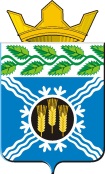 АДМИНИСТРАЦИЯ КРАПИВИНСКОГО МУНИЦИПАЛЬНОГО ОКРУГАПОСТАНОВЛЕНИЕот 25.08.2020 г. №1145пгт. КрапивинскийОб утверждении перечня должностей муниципальной службыв Крапивинском муниципальном округе, при назначении накоторые и при замещении которых муниципальные служащиеобязаны представлять сведения о своих доходах, расходах,об имуществе и обязательствах имущественного характера,а также о доходах, расходах, об имуществе и обязательствахимущественного характера своих супруги (супруга)и несовершеннолетних детейВ соответствии с Федеральным законом от 25.12.2008 N 273-ФЗ "О противодействии коррупции", Федеральным законом от 02.03.2007 N 25-ФЗ "О муниципальной службе в Российской Федерации", Указом Президента Российской Федерации от 18.05.2009 N 559 "О представлении гражданами, претендующими на замещение должностей федеральной государственной службы, и федеральными государственными служащими сведений о доходах, об имуществе и обязательствах имущественного характера", Законом Кемеровской области от 30.06.2007 N 103-ОЗ "О некоторых вопросах прохождения муниципальной службы", Законом Кемеровской области от 01.08.2005 N 103-ОЗ "О государственных должностях Кемеровской области и государственной гражданской службе Кемеровской области" и Положением "О муниципальной службе в Крапивинском муниципальном районе", утвержденным решением Крапивинского районного Совета народных депутатов от 26.11.2007 N 02-1001. Утвердить прилагаемый Перечень должностей муниципальной службы в Крапивинском муниципальном округе, при назначении на которые и при замещении которых муниципальные служащие обязаны представлять сведения о своих доходах, расходах, об имуществе и обязательствах имущественного характера, а также о доходах, расходах, об имуществе и обязательствах имущественного характера своих супруги (супруга) и несовершеннолетних детей согласно приложению.2. Признать утратившим силу постановление администрации Крапивинского муниципального района от 31.01.2013 N 117 "Об утверждении Положения о представлении гражданами, претендующими на замещение должностей муниципальной службы Крапивинского муниципального района, и муниципальными служащими Крапивинского муниципального района сведений о доходах, об имуществе и обязательствах имущественного характера и Перечня должностей муниципальной службы Крапивинского муниципального района, при назначении на которые граждане и при замещении которых муниципальные служащие обязаны представлять сведения о своих доходах, об имуществе и обязательствах имущественного характера своих супруги (супруга) и несовершеннолетних детей".3. Опубликовать настоящее постановление в Крапивинской газете "Тайдонские родники" и на официальном сайте администрации Крапивинского муниципального округа в сети Интернет.4. Контроль за исполнением данного постановления возложить на заместителя главы Крапивинского муниципального округа Е.А. Слонова.Буслаева Евгения Сергеевна8(38446)21145Утвержденпостановлением администрацииКрапивинского муниципального округаот _______________ г. №________Переченьдолжностей муниципальной службы в Крапивинскоммуниципальном округе, при назначении на которые и призамещении которых муниципальные служащие обязаныпредставлять сведения о своих доходах, расходах,об имуществе и обязательствах имущественного характера,а также о доходах, расходах, об имуществе и обязательствахимущественного характера своих супруги (супруга)и несовершеннолетних детей1. Должности муниципальной службы, учреждаемые для непосредственного обеспечения полномочий лица, замещающего муниципальную должность:Высшие должности муниципальной службыПервый заместитель главы Крапивинского муниципального округаЗаместитель главы Крапивинского муниципального округа (по внутренней политике и безопасности).Заместитель главы Крапивинского муниципального округа (по социальным вопросам).Заместитель главы Крапивинского муниципального округа (по экономике).Заместитель главы Крапивинского муниципального округа (по сельскому хозяйству, экологии и лесному хозяйству).Ведущие должности муниципальной службыПомощник главы.Пресс-секретарь главы муниципального образования.Консультант председателя Совета народных депутатов Крапивинского муниципального округа.Должности муниципальной службы, учреждаемые для обеспечения исполнения полномочий местной администрацииВысшие должности муниципальной службы:Начальник управления по жизнеобеспечению и строительству.Начальник управления культуры, молодежной политики, спорта и туризма.Начальник управления образования.Начальник управления социальной защиты населения.Начальник территориального управления.Председатель комитета по управлению муниципальным имуществом.Главные должности муниципальной службы:Заместитель начальника управления.Начальник самостоятельного отдела.Ведущие должности муниципальной службы:Начальник (заведующий) отдела в управлении, комитете.Заместитель начальника отдела.Заведующий сектором.Консультант-советник.Старшие должности муниципальной службы:Главный специалист.Младшие должности муниципальной службы:СпециалистДолжности муниципальной службы, учреждаемые для обеспечения исполнения полномочий контрольно-счетного органа муниципального образованияВедущая должностьНачальник (заведующий) отдела в контрольно-счетном органеСтаршая должностьГлавный специалистГлаваКрапивинского муниципального округаТ.И КлиминаЗаместитель главыКрапивинского муниципального округаЕ.А. Слонов